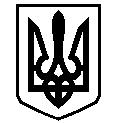 У К Р А Ї Н АВАСИЛІВСЬКА МІСЬКА РАДАЗАПОРІЗЬКОЇ ОБЛАСТІР О З П О Р Я Д Ж Е Н Н Яміського голови12 травня 2021                                                                                           № 84 Про вжиття заходів по знищенню карантинної рослинності та бур’януна території Василівської міської ради	Керуючись статті 42 Закону України «Про місцеве самоврядування в Україні», на виконання підпункту 2, статті 18 Закону України «Про благоустрій населених пунктів», дотримання  підпунктів  3.1.6,  3.1.7 , пункту 3.1, розділу 3 «Правил благоустрою, забезпечення чистоти та дотримання тиші в громадських місцях міста Василівка», затверджених  рішенням сьомої (позачергової) сесії Василівської міської ради сьомого скликання від 24.03.2016 № 11, та з метою наведення належного санітарного стану на території Василівської міської ради та вжиття заходів по знищенню карантинної рослинності та бур’яну,ЗОБОВ’ЯЗУЮ:	1.Керівників підприємств, установ, організацій усіх форм власності, приватним підприємцям, власникам приватного сектору з 12.05.2021 р. по  01.10.2021 р. постійно проводити  заходи по знищенню карантинної рослинності та бур’яну на власній та прилеглій території.	2.Створити склад комісії з обстеження  території Василівської міської ради   щодо вжиття заходів по знищенню карантинної рослинності та буряну на території Василівської міської ради.	3.Затвердити склад комісії з обстеження  території Василівської міської ради   щодо вжиття заходів по знищенню карантинної   рослинності та бур’яну на території Василівської міської ради. 	4.Відділу житлово-комунального господарства, благоустрою та цивільного захисту  апарату  міської ради підготувати   звернення  до керівників підприємств, організацій, установ усіх форм власності, громадян  щодо вжиття заходів по знищенню карантинної рослинності та бур’яну на власній та прилеглій території Василівської міської ради та розмістити його на офіційному сайті міської ради.	5.Комісії з обстеження території Василівської міської ради  здійснювати контроль за заходами щодо знищенню карантинної рослинності та бур’яну на території Василівської міської ради	6. Контроль за виконанням даного розпорядження покласти на заступника міського голови з питань діяльності виконавчих органів ради  Бондаренка О.Міський голова                                                                        Сергій КАЛІМАН